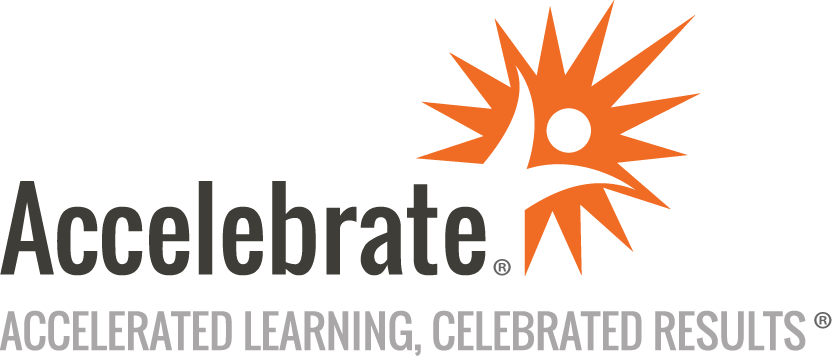 SharePoint Online for End UsersCourse Number: SHPT-418
Duration: 2 daysOverviewAccelebrate's SharePoint Online training course teaches attendees how to use SharePoint Online to collaborate with others, manage documents, and share information. Participants learn how to navigate SharePoint Online team sites, create document libraries, manage pages, use metadata, implement security, apply best practices, and more. Students also learn how to use Power Automate with SharePoint Online to automate daily tasks.PrerequisitesNo prior experienced is presumed.MaterialsAll attendees receive comprehensive courseware covering all subjects in the course.Software Needed on Each Student PCAll attendees must have a full installation of Office 2016, or later, as well as a modern browser such as Microsoft Edge or Google Chrome.  We can either use your SharePoint server or ours for the class.ObjectivesNavigate a SharePoint Online Team Site and a SharePoint Online Collaboration siteCreate document libraries and configure them to support popular features in SharePoint Online such as checking in and out a document and document versioningLearn how to collaborate with SharePoint Online by using Microsoft Office, including Word and ExcelUse the various SharePoint Online list typesConfigure a SharePoint list by adding columns and custom validation rulesImport data into SharePoint Online by creating a list from an Excel workbookApply best practices for SharePoint Governance as it relates to document libraries and listsUse metadata in SharePointAdd content to SharePoint sites by creating and editing modern pagesUnderstand and use many of the included web parts in modern pagesUnderstand how permissions work in SharePoint and learn how to configure permission groupsApply best practices for SharePoint Online SecurityUse Site Columns and Content TypesUse Power Automate to automate tasks in SharePointUse the new SharePoint Branding and new Site TemplatesExplore other Microsoft 365 AppsOutlineIntroductionGetting Started with SharePoint Online Overview of SharePoint OnlineSites and Site CollectionsNavigating around SharePointSharePoint AppsSharePoint Team Sites vs. Communication SitesDocuments and Document Libraries Intro to Document LibrariesWorking with Document LibrariesManaging Files in LibrariesCustomizing Document LibrariesReview Versioning for Co-AuthoringOther Document Library Settings, such as Advanced SettingsWorking with Lists Review of SharePoint ListsUsing Out of the Box List TemplatesCreating a SharePoint List from ScratchCustomizing List SettingsAdding Columns and Validation RulesUse an Excel File to create a SharePoint ListCreating and Designing Modern Pages Intro to Modern PagesWorking with Modern Web Parts Document Library Web PartList Web PartEvents ListNews PageQuick LinksChart / GraphAdding NavigationUsing the Hero Web Part in SharePoint Communication SitesModifying the Quick LaunchSecurity in SharePoint Online Overview of SecuritySharePoint Members, Visitors and Owners RolesHow to Inherit PermissionsHow to Break PermissionsSharing in SharePoint OnlineBest Practices on Security in SharePoint OnlineCreating and Using Site Columns and Content Types Browsing and using Existing Site ColumnsCreating new Site ColumnsBrowsing and using Existing Content TypesCreating new Content TypesAssociating a Document Template with a Content TypeCreating a Document Library to use a new Content TypeIntro to Power Automate Creating a Simple Flow from a SharePoint ListBrowsing Existing Power Automate TemplatesUsing an existing Power Automate Template to create a new FlowModern Site Branding Using ThemesCustomizing the Quick LaunchCreating a new site and using new Site TemplatesOffice 365 Apps TeamsFormsOneDriveOther apps students want to seeWhen to use each oneConclusion